Formulaire d'inscription Tournoi Séniors 19 - 20 Mars 2022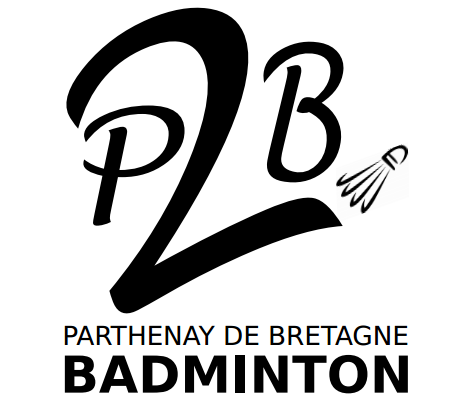 Simple et DM le samedi (pas la possibilité de faire les deux), DH et DD le dimancheTableaux D7 à NC N° autorisation : 21002281 tableau : 11 €, 2 tableaux = 18 € - Règlement à l’ordre de P2B BadmintonFeuille d’inscription à retourner au plus tard le 12 Mars 2022 (l’inscription ne sera définitive qu’à la réception du règlement)     par mail  à l’adresse suivante : p2b.parthenaybad@gmail.compar courrier postal à l’adresse suivante : 	Antoine VERDYS5, allée Le Heron35850 PARTHENAY DE BRETAGNELa liste des inscrits sera mise à jour régulièrement sur notre site Internet http://p2bbadminton.frE-mail : hugo.focqueur@gmail.comE-mail : hugo.focqueur@gmail.comE-mail : hugo.focqueur@gmail.comE-mail : hugo.focqueur@gmail.comE-mail : hugo.focqueur@gmail.comE-mail : hugo.focqueur@gmail.comE-mail : hugo.focqueur@gmail.comE-mail : hugo.focqueur@gmail.comE-mail : hugo.focqueur@gmail.comE-mail : hugo.focqueur@gmail.comE-mail : hugo.focqueur@gmail.comNom du Responsable : Olivier FocqueurNom du Responsable : Olivier FocqueurNom du Responsable : Olivier FocqueurNom du Responsable : Olivier FocqueurNom du Responsable : Olivier FocqueurNom du Responsable : Olivier FocqueurNom du Responsable : Olivier FocqueurNom du Responsable : Olivier FocqueurNom du Responsable : Olivier FocqueurNom du Responsable : Olivier FocqueurNom du Responsable : Olivier FocqueurTél : 0611562793Tél : 0611562793Tél : 0611562793Tél : 0611562793Tél : 0611562793Tél : 0611562793Tél : 0611562793Tél : 0611562793Tél : 0611562793Tél : 0611562793Tél : 0611562793NomPrénomSexe(F ou M)N° LicenceClub(Sigle)Simple (samedi 19 mars) ClassementDM(Samedi 19 Mars)DM(Samedi 19 Mars)DH ou DD (Dimanche 20 Mars)DH ou DD (Dimanche 20 Mars)Montant à payerNomPrénomSexe(F ou M)N° LicenceClub(Sigle)Simple (samedi 19 mars) ClassementNom et prénom partenaireClassementNom et prénom partenaireClassementFocqueurHugoM07127329SCRBAD      X11 €Montant totalMontant totalMontant totalMontant totalMontant totalMontant totalMontant totalMontant totalMontant totalMontant total11 €